Физико-технический факультет Университета ИТМО  
Physics and Engineering Department of ITMO University1.Название: Функциональные наноматериалыCourse title: Functional nanomaterials2. Лектор: Михаил ДунаевскийLecturer: Mikhail Dunaevskiy3. Краткая аннотация:  В курсе будут рассмотрены актуальные наноматериалы (квантовые точки и квантовые ямы, фуллерены, нанотрубки, графен, детонационные наноалмазы, полупроводниковые нановискеры и др.) и их необычные физические свойства. Будут приведены примеры применения наноматериалов для создания устройств наноэлектроники, оптоэлектроники, сенсорики, фотовольтаики и элементов энергонезависимой памяти. Будут рассмотрены основные технологические методы синтеза наноматериалов (основные характеристики этих методов, а также их преимущества и недостатки). Будут рассмотрены основные методы диагностики наноматериалов.Short annotation: The course will examine perspective nanomaterials (quantum dots and quantum wells, fullerenes, nanotubes, graphene, nanodiamonds, semiconductor nanowires, etc.) and their unique physical properties. Applications of nanomaterials to create nanoelectronics devices, optoelectronics, sensorics, photovoltaics, and nonvolatile memory elements will be considered. The main technological methods for the synthesis of nanomaterials (the main characteristics of these methods, as well as their advantages and disadvantages) will be considered. The main methods for the diagnostics of nanomaterials will be considered.4. Название программы и семестр: Физика полупроводников, 3й семестр.Study program and semester: Physics of semiconductors, 3nd semester.5. Детальное описание курса с разбиением по лекциям/семинарам/практикам:  Detailed content and structure with sectioning of lectures/seminars: 6. Рекомендованная литература/Textbooks: 1) К. Деффейс, Удивительные наноструктуры, 2012, Лань, http://e.lanbook.com/books/element.php?pl1_id=43542) Ю.А.Смирнов, С.В.Соколов, Е.В.Титов, Основы нано- и функциональной электроники, Лань, 2013. http://e.lanbook.com/book/58553) В.К. Неволин, Зондовые нанотехнологии в электронике, Москва : Техносфера, 2014. http://e.lanbook.com/book/735217. Предварительно пройденные курсы, необходимые для изучения предмета: общая физика, физика твердого тела.Course prerequisites: physics, solid state physics.8. Тип самостоятельных заданий: -Assignments: -9. Как оценивается успеваемость по курсу:Grading policy:  Functional nanomaterials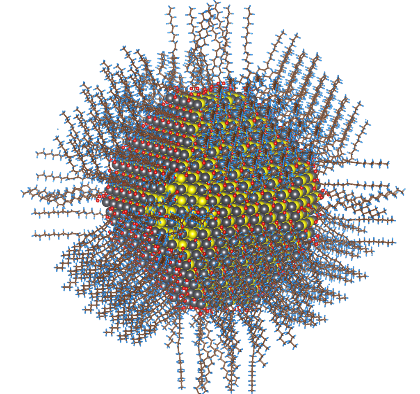 Часть I. Наноразмерные структуры.Часть I. Наноразмерные структуры.Часть I. Наноразмерные структуры.1Квантовые точки.лекция2Квантовые ямы.лекция3Полупроводниковые нановискеры.лекция 4Фуллеренылекция5Графенлекция6Нанотрубкилекция7Наноалмазылекция8Актуальные наноразмерные структуры (семинар на русском языке)семинарЧасть II. Методы роста наноструктур.Часть II. Методы роста наноструктур.Часть II. Методы роста наноструктур.9Молекулярно-пучковая эпитаксия.лекция10Газофазная эпитаксия.лекция11Жидкостная эпитаксия.лекцияЧасть III. Методы диагностики наноструктур.Часть III. Методы диагностики наноструктур.Часть III. Методы диагностики наноструктур.12Сканирующая-туннельная микроскопиялекция13Атомно-силовая микроскопиялекция14Методы электронной микроскопиилекция15Методы нанолитографиилекция16Примеры исследований актуальных наноструктур (семинар на английском языке) семинарChapter I. NanostructuresChapter I. NanostructuresChapter I. Nanostructures1Quantum dotslecture2Quantum wellslecture3Semiconductor nanowireslecture4Fullereneslecture5Graphenelecture6Nanotubeslecture7Nanodiamondslecture8Perspective nanostructures (seminar in Russian)seminarChapter II. Nanostructure growth methodsChapter II. Nanostructure growth methodsChapter II. Nanostructure growth methods9Molecular beam epitaxylecture10Chemical vapour depositionlecture11Liquid phase epitaxylectureChapter III. Methods for diagnostics of nanostructuresChapter III. Methods for diagnostics of nanostructuresChapter III. Methods for diagnostics of nanostructures12Scanning tunneling microscopylecture13Atomic force microscopylecture14Electron microscopy methodslecture15Nanolithography methodslecture16Studies of perspective nanostructures (seminar in English)seminarМаксимальное количество баллов за курс100Максимальное количество баллов за решение задач0Максимальное количество баллов за выступление на семинаре40Максимальное количество баллов за практическую работу0Максимальное количество баллов за финальный устный экзамен60Highest final grade for the course 100Highest final grade for the problem solving0Highest final grade for the talk at the seminar40Highest final grade for the practicum0Highest final grade for the final oral exam60